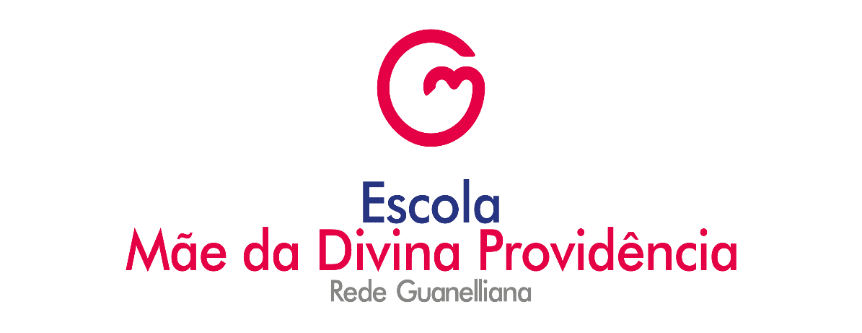 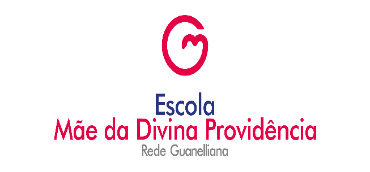 OBSERVAÇÕES IMPORTANTES:A escola não se responsabilizará por perdas ou trocas de materiais não identificados;Caso a criança não traga toalha de banho, roupas e material de higiene não tomará banho. A escola não disponibiliza toalhas e nem roupas extras; 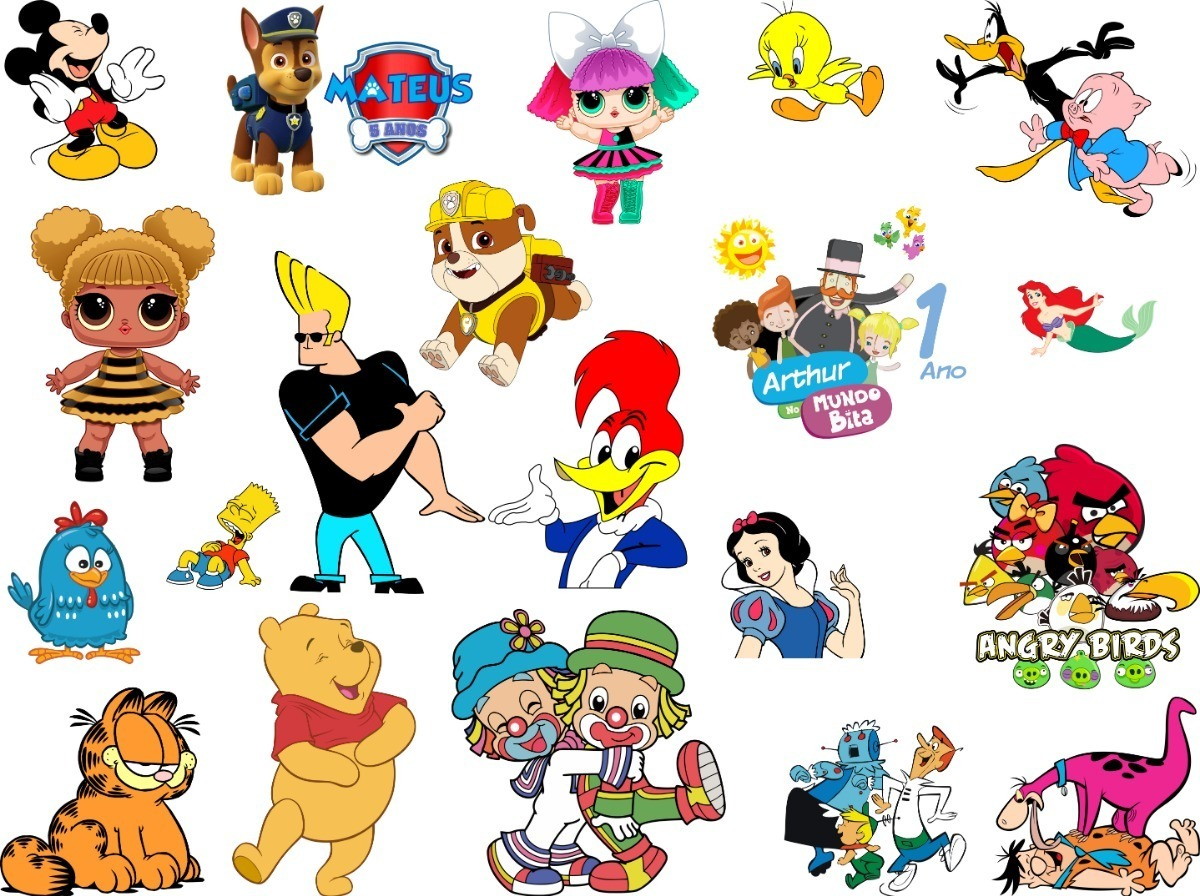 OBSERVAÇÕES IMPORTANTES:A escola não se responsabilizará por perdas ou trocas de materiais não identificados;Caso a criança não traga toalha de banho, roupas e material de higiene não tomará banho. A escola não disponibiliza toalhas e nem roupas extras; 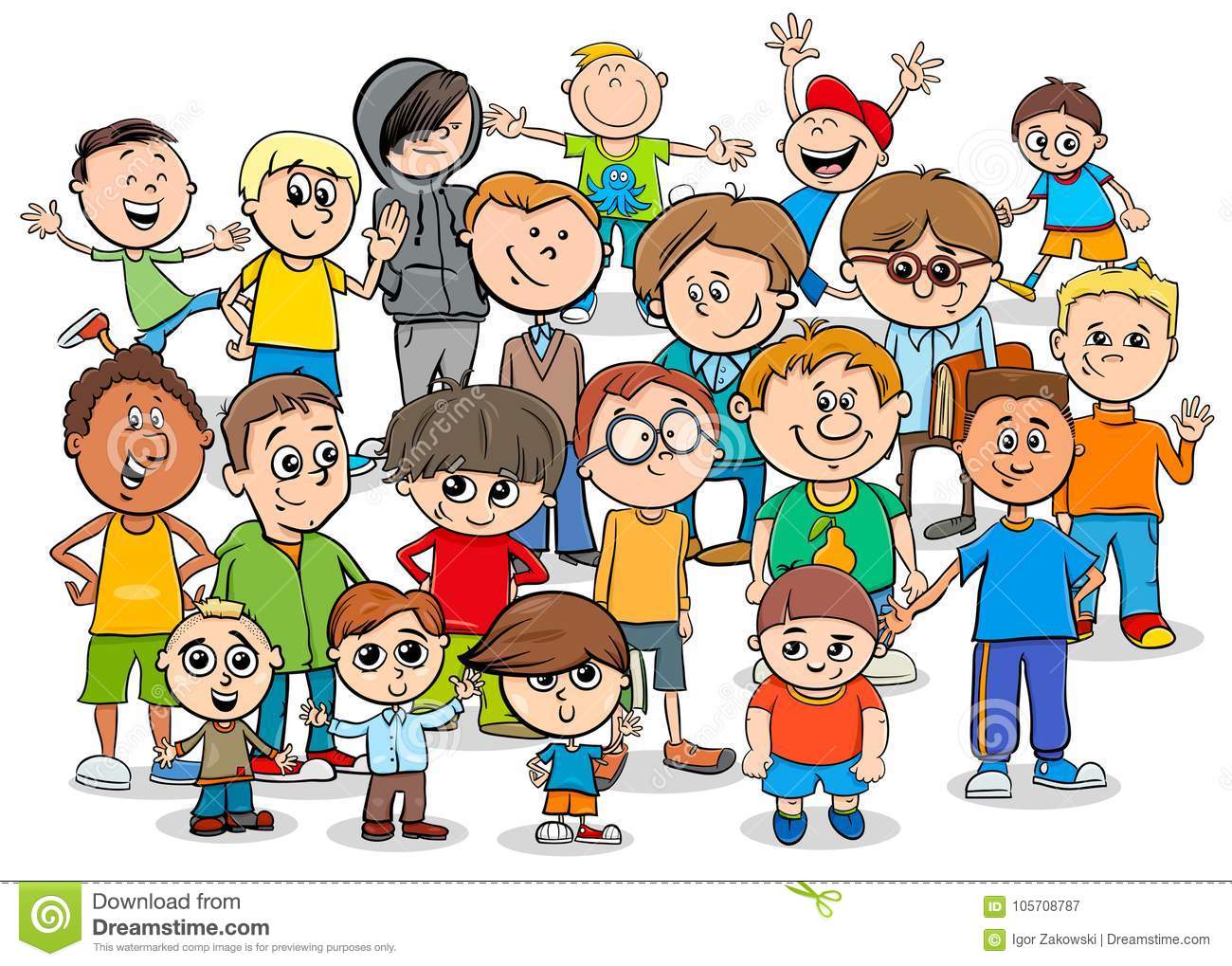 Observações Importantes28/01/22 - Entrega do Material para os professores no horário de aula do (a) aluno (a).Turno Matutino: 08h às 11hTurno Vespertino: 14h às 17hInício das aulas: 31/01/22Na semana de 31/01/22 a 04/02/22 - Os alunos do Maternal Baby em seu período de adaptação, permanecerão na escola apenas 2 horas das 13h30 às 16h;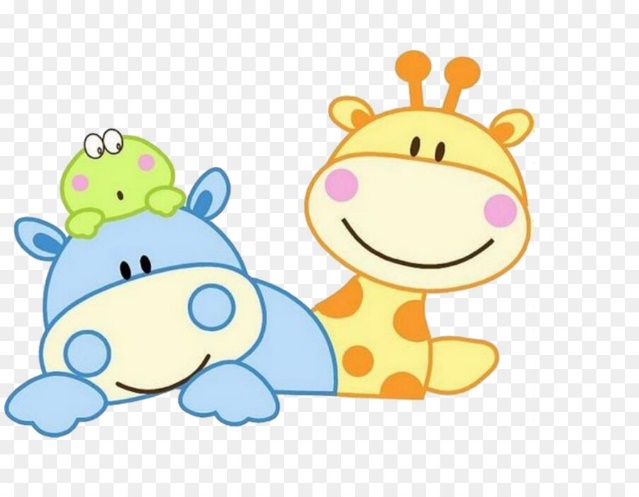 Reunião de Pais: 31/01/22 às 19h A escola não se responsabilizará por perdas ou trocas de materiais não identificados;O uniforme estará sendo vendido na Gua Confecções no endereço: Rua 04 lote 02  Pólo de Modas – Guará II – DF – Telefones: 3301-5539/ 999833075Material Material 01 toalha de banho identificada com o nome 01 tela para pintura (30 x 30)01 almofada identificada com o nomeCaderno de desenho grande 100 folhas somente para os alunos do Maternal I ao Infantil II01 lençol identificada com o nome01 brinquedo pedagógico01 par de chinelos identificado com o nome01 pacotinho de olhinhos móveis 04 shampoosRevistas/ gibis/ livros literários usados04 condicionadores/ 04 cremes de pentear01 giz de cera04 sabonetes/01 saboneteira01 saco de TNT para colocar roupa suja02 cremes hidratantes01 perfume04 cremes dentais/ 04 escovas de dente01 estojo com lápis, apontador, lápis de cor, borracha e canetinha para Infantil I e II(para uso exclusivo do Período)02 escovas de cabelo ou pentes01 porta escova de dente de plástico04 buchas03 tocas de banho (somente meninas)01 blusa (adulto) velha para aula de artes (pintura)01 pote de plástico no tamanho 20 x 2501 rolo de saco plástico para colocar roupa suja com 50 unidades – tamanho médio (será avisado via agenda quando houver necessidade de reposição)Material Material 01 toalha de banho identificada com o nome03 desodorantes só para os alunos do 4° e 5° ano01 par de chinelos identificado com o nome02 tocas de banho (só para as meninas)04 shampoos01 pote de plástico resistente tamanho 20 x 2504 condicionadores01 tela para pintura (30 x 30)04 cremes de pentear para as meninas01 saco plástico para colocar roupa suja 04 sabonetes01 pasta preta com 50 plásticos02 cremes hidratantes01 pacote de olhinhos móveis 04 escovas de dente/ 04 cremes dentaisRevistas e gibis02 escovas de cabelo ou pentes01 giz de cera04 buchas03 lápis de escrever /03 borrachas01 porta escova de dente de plástico01 caderno de 48 folhas para atividades diárias01 perfume (opcional)MaterialMaterial03 folhas de cartolina dupla face (vermelho)03 placas de EVA (estampado/pele/branco)01 pacote de balão nº 09 - 50 unid03 folhas de papel pardo01 metro de papel adesivo transparente02 folhas de papel camurça (azul e amarelo)01 pacote de palito de picolé colorido01 pote de massa de modelar  (500gr)02 folhas de papel crepom (amarelo e azul)02 metros de TNT (azul)01 pacote de botões  grande - 15 und02 tubos de cola 110g01 pacote de lantejoulas grande02 rolos de pintura01 resma A4 colorida01 caixa de cola colorida01 metro de feltro01 almofada personalizada01 metro de tecido - algodão cru01 blusa (adulto) velha para aula de artes (pintura)03 folhas de cartolina branca05 fraldas por dia dentro da mochila01 lancheira /01 toalha de mão (identificadas)01 pomada para assadura01 mochila identificadaMudas de roupas extras01 garrafinha ou mamadeira para beber água identificada01 colchonete personalizadoLenço umedecido04 pastas com grampo na cor vermelha01 brinquedo pedagógico (com som ou de montar)01 toalha de banho identificada/ 01 sabonete02 livrinhos de literatura (pano ou plástico)01 rolo de saco plástico para colocar roupa suja com 50 unidades – tamanho médio 01 gizão de cera